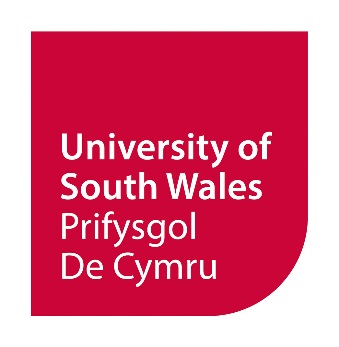 RHESTR O NEWIDIADAU SYLWEDDOL I'R RHEOLIADAU AR GYFER GRADDAU YMCHWIL 2019/2020Dr Elaine HuntleyYsgol GraddedigionMae’r rheoliadau hyn hefyd ar gael yn Saesneg.1) 	Ailstrwythurwyd y Rheoliadau er mwyn hwyluso darllenadwyedd ac er mwyn hwyluso'r llywio i'r darllenydd.2) 	1 - Dyfarniadau Gradd Ymchwil Ôl-raddedig (PGR)Yn disodli penodau 'Rhaglenni' a 'Sicrwydd Ansawdd'.Adran newydd 'Egwyddorion Cyffredinol' sy'n cynnwys prif bwyllgorau a newidiadau i enwau Pwyllgor Graddau Ymchwil (RDC) a'r Pwyllgor Graddau Ymchwil Cyfadran (FRDC) (RPSC a FRPC gynt);Adran newydd ar 'Gwaith Creadigol' (Tudalen 9);Adrannau newydd ar PhD drwy gyhoeddiad a phortffolio (gydag enghreifftiau) (tudalennau 9-10).3)	2 – Dethol a DerbynYn disodli'r bennod ar 'Cymwysiadau a Chymwysterau'.Adran newydd 'Egwyddorion dethol' gan gynnwys disgwyliadau ar gyfer cwblhau'n amserol, adnoddau ar gyfer hyd y prosiect, cyfle cyfartal a dangosyddion gwrthrychol ar gyfer penodi goruchwyliwr (Tudalen 12);T.13-14 – Ychwanegwyd Adran Newydd ‘Gofynion mynediad ychwanegol ar gyfer llwybrau cyhoeddiad a phortffolio’ (er bod yr arfer presennol wedi'i gymryd o ddogfennau canllaw cymeradwy);  T.15 – rheoliad 2.3 - Gofynion mynediad iaith Saesneg – fel y'u cyhoeddwyd gan y Brifysgol h.y. 6.5 yn gyffredinol gyda lleiafswm o 5.5 mewn darllen ac ysgrifennu er y gall rhai meysydd pwnc fod angen mwy. Hefyd yn derbyn gradd Meistr diweddar o wlad sy'n siarad Saesneg fel tystiolaeth o ofynion iaith Saesneg (gan fod hyn yn arfer sy'n bodoli);T.15 – rheoliad 2.4.5 – yn cyfeirio at fatrics risg newydd a lle mae angen cymeradwyaeth Prifysgol cyn i ymgeisydd gofrestru.4)	3 – Cofrestru Ymgeisydd Ymchwil Ôl-raddedig a Chofrestru prosiectYn disodli penodau 'Cofrestru Cychwynnol' a 'Cyfnod Cofrestru'.T.16 – rheoliadau 3.1.9 – Cyfnod cyfrinachedd ar gyfer traethawd ymchwil wedi’i ymestyn o 2 i 5 mlynedd.T.17 – Adran newydd ar Sefydlu ac Ymgyfarwyddo.T.17 – rheoliad 3.3 – Ychwanegwyd y cyfnodau cofrestru prosiectau disgwyliedig.T.18 – rheoliad 3.3.4 – Ychwanegwyd addasiad ymgeisydd i drosglwyddo (er ei fod yn arfer presennol).Tud.19 – Ychwanegwyd adran statws 'Ysgrifennu' (mewn Myfyrwyr CoP gynt ond 3.3.8 (c)- dim angen labordy/gofod desg mwyach - yn newydd.T.19 – rheoliad 3.4.2 – Yn nodi na ellir newid ar ffurf cyflwyno rhan o'r ffordd drwy gofrestru.T.19 – rheoliad 3.4.4/5 – Lle mae myfyriwr yn gwneud cais am 'Ataliad dros dro' cyfeirir at hyn bellach fel 'Toriad ar Astudio'. Cyfeiriwyd hefyd at y canlyniadau i fyfyrwyr rhyngwladol.T.20 – rheoliad 3.4.7-9 – Ychwanegwyd rheoliadau newydd pan fydd myfyriwr yn dewis tynnu'n ôl.T.20 – 24 – Ychwanegwyd adrannau newydd ar gyfer ymgysylltu â myfyrwyr (gan gynnwys presenoldeb disgwyliedig, casglu data i ffwrdd o'r brifysgol, absenoldeb awdurdodedig, gwyliau blynyddol), terfynu astudiaethau a gofynion ac amodau cofrestru eraill.5) 	4 – GoruchwylioT.25 – rheoliad 4.1.9 – Rheoliad newydd ynghylch monitro perfformiad a chymhwysedd goruchwylwyr.T.25-26 – rheoliad 4.1.10 (a) a (b) – Diwygiwyd cyfrifoldebau’r Cyfarwyddwr Astudiaethau i ategu gofynion newydd ac amodau ymrestru a chofrestru.T.26 – rheoliad 4.2.1 – Diwygiwyd uchafswm capasiti goruchwylwyr i 10 staff gan gynnwys dim mwy na chwech fel Cyfarwyddwr Astudiaethau (yn ôl FTE gynt). T.26 – rheoliad 4.2.2 – Rheoliad newydd ynghylch cyfrifoldebau Prifysgol pan fydd goruchwyliwr yn gadael.T.27-rheoliad 4.3.1 – Cyfrifoldeb wedi ei rannu ar gyfer cadw'r cysylltiad rhwng y myfyriwr a'r goruchwyliwr.6)	5 – Trefniadau Adolygu DilyniantNewydd – o fewn Pennod 'Cyfnod Cofrestru' gynt.T.28 – rheoliad 5.2 – Adolygiad o gynnydd chwe mis gan y goruchwyliwr wedi'i ffurfioli (er ei fod yn arfer sy'n bodoli eisoes).T.28 – rheoliad 5.3.2 – Bellach pum 'gradd' cynnydd yn lle pedwar.T.29 – rheoliad 5.3.6 – Rheoliadau newydd ynghylch monitro cynnydd yn erbyn cynllun gweithredu (er ei fod yn arfer sy'n bodoli eisoes) sy'n galluogi terfynu astudiaeth os yw'n anfoddhaol.T.29 – rheoliad 5.3.8 – Cyfeiriad at apelio yn erbyn penderfyniad o ran y Bwrdd Cynnydd o dan feini prawf penodol wrth gyfeirio at y rheoliadau apelio newydd.6 –Trosglwyddo o MPhil i PhDY bwriad yw adolygu'r bennod hon yn fwy trylwyr yn ystod 19/20.T.30 – rheoliad 6.1.1 – Newidiwyd amser cyflwyno ceisiadau trosglwyddo 'o fewn 12 mis' ar gyfer amser llawn (9-15 mis gynt) ac 'o fewn 24 mis' ar gyfer rhan-amser (18-24 mis gynt).T.30 – rheoliad 6.2.1 – Mae 'Arbenigwr annibynnol' bellach yn 'Arbenigwr pwnc annibynnol', trosglwyddo viva i'w harsylwi gan aelod o'r tîm goruchwylio (Cyfarwyddwr Astudiaethau gynt).T.31 – rheoliad 6.2.6 (d) – Opsiwn ar gyfer terfynu astudiaeth yr ymgeisydd yn disodli'r opsiwn o ‘ofyn i’r ymgeisydd dynnu'n ôl'.T.31 – rheoliad 6.2.9 – Ychwanegwyd cyfeiriad at apelio canlyniad trosglwyddo gyda chyfeirio at y rheoliadau apelio newydd.7 – Y Traethawd YmchwilYn disodli'r bennod 'Cyflwyno'.• T.32 – rheoliad 7.1.2 – Angen cyflwyno'r arholiad yn electronig ac os yw'r arholwyr yn gofyn am fersiwn argraffedig, penderfynir ar hyn yn ystod y cam penodi arholwr.• T.32 – rheoliad 7.1.3 – Ychwanegwyd cyfeiriad at bolisi IPR. • T.33 – rheoliad 7.2.2 – Cynnydd ar gyfer terfyn geiriau MPhil sy'n cynnwys gwaith creadigol.• T.33 – 35 – adran Newydd Y Cyflwyniad a diwyg y cyflwyniad – gofyniad i gyflwyno crynodeb Saesneg wedi’i ddileu ar gyfer cyflwyniad Cymraeg, cynnydd mewn geiriau haniaethol o 300 i 500 o eiriau, manyleb maint ffont – ddim mewn mm bellach, ychwanegwyd gofynion penodol ar gyfer cyflwyniad/diwyg.• T.33 - rheoliad 7.3.1 – Mae gan yr ymgeisydd yr hawl i gyflwyno traethawd ymchwil yn Gymraeg (oherwydd gofynion iaith Gymraeg newydd).• T.36 - rheoliadau 7.4.2 a 7.4.4 – Fersiwn terfynol o'r traethawd ymchwil i'w gyflwyno o fewn mis i'w gymeradwyo a lle mae'r cyflwyniad yn cynnwys gwaith creadigol rhaid cynnwys cofnod parhaol.• T.37 – rheoliadau 7.5.3, 7.5.4 a 7.5.6 – Ychwanegwyd gofyniad ychwanegol am gyfrinachedd, ystyriaethau wrth gyflwyno cais am gyfrinachedd a'r posibilrwydd o wneud cais am estyniad i'r cyfnod cyfrinachedd.8 – ArholiWedi’i adolygu'n helaeth yn 17/18 a’r cyflwyniad yn unig sydd wedi'i ddiweddaru heblaw ar dudalen 38 (rheoliad 8.2.2) lle cyfeirir at ffurf amgen o arholi a'r angen i’r Cyfarwyddwr Astudiaethau gadarnhau hyn.